T.C.MİLLİ EĞİTİM BAKANLIĞI İL MİLLİ EĞİTİM MÜDÜRLÜĞÜ2023–2024ÇORUM SPOR LİSESİ ÖZEL YETENEK SINAV KILAVUZU10-16 TEMMUZ 2023OKULUMUZUN AMACIÖğrencilerimizin;Beden Eğitimi ve Spor alanında temel bilgi ve becerileri kazanmaları için ilgi ve yetenekleri doğrultusunda eğitim-öğretim görmelerini,Başarılı sporcular olarak yetişmelerini,Alanı ile ilgili dünyadaki gelişmeleri dikkate alan spor adamları olarak Türk Sporunu geliştirecek ve temsil edebilecek gençler yetiştirecek birikime sahip olmak için gerekli çalışmaların ilk adımlarını atmalarını,İş birliği içinde çalışma ve dayanışma alışkanlığı kazandırarak, takım ruhu ile hareket etmelerini,Spor disiplini ve centilmenliğini özümsemiş, örnek bireyler olarak yetişmelerini,Beden Eğitimi ve Sporla ilgili yüksek öğrenim programlarına hazırlanmalarını,Spor alanında araştırmaya yönelmelerini, bu alanda yetenekleri doğrultusunda uygulama yapabilecek kişiler olarak yetişmelerini sağlamaktır.VİZYONUMUZBedenen, ruhen ve fikren sağlıklı; Atatürk ilke ve inkılâplarına bağlı; milli, manevi değerlere sahip; kendine güvenen; sporu hayatının vazgeçilmez bir parçası haline getirmiş; Türk sporunu, Türk sporcusuna yakışır biçimde, ulusal ve uluslar arası tüm etkinliklerde en  iyi şekilde temsil edecek; Türk toplumunun geleceğinin güvencesi olacak bireylerin yetişmelerini sağlamaktır.MİSYONUMUZOkulumuzu;Türk Milli Eğitiminin amaçları doğrultusunda; Ait olduğu toplumun sanat ve spor kültürünü özümseyip evrensel sanata ve spora taşıyabilecek; çağdaş, özgüvenli, üretken, yaratıcı; çağın gerektirdiği, bilgi, beceri ve donanıma sahip; özel yeteneğini geliştirmek için üst düzeyde çaba gösteren; sanatı ve sporu yaşamının bir parçası olarak görebilen bireyler yetiştirerek; bölgemizde sanatın ve sporun merkezi olan bir kurum yapmak.DEĞERLİ ADAYLAROkulumuz; 17/03/2009 tarih ve 05/2662 sayılı Milli Eğitim Bakanlığı onayı ile Çorum Güzel Sanatlar ve Spor Lisesi bünyesinde 2 şube olarak 2009/2010 Öğretim yılında, eğitim ve öğretimine başlamıştır. 2013-2014 öğretim yılı başında ise 14/06/2013 tarih ve 1380223 sayılı Milli Eğitim Bakanlığı onayı ile Çorum Spor Lisesi olarak ayrılmıştır. Bu öğretim yılından itibaren Çorum Spor Lisesi olarak  devam etmektedir. Okulumuza öğrenci alımı, bakanlığımız tarafından belirlenen ve her yıl resmi yazıyla okullara tebliğ edilen temel kural ve hususlara göre yapılmaktadır.2023-2024 Eğitim-Öğretim yılı kontenjanı 60 öğrenci olarak belirlenmiştir.Seçme sınavı Milli Eğitim Bakanlığının yayınlamış olduğu Yetenek Sınavı İle Öğrenci Alan Okullara Başvuru e-Kılavuzu 2023 (Spor Lisesi Sınav Değerlendirme Ölçütleri Çizelgesi) ‘ne göre yapılacaktır. Sınavlara katılan adayların tabi tutulacakları aşamalar şunlardır:ÇORUM SPOR LİSESİ SINAV DEĞERLENDİRME ÖLÇÜTLERİ  ÇİZELGESİAÇIKLAMALAR:Sporcu özgeçmişi değerlendirilirken birden fazla kategoride derecesi bulunan adayların en yüksek puanı aldığı kategori değerlendirilecektir.Sporcu özgeçmişinde adaylar durumlarını İlgili Federasyonlardan veya Gençlik ve Spor İl/İlçe Müdürlüklerinden belgelendirmesi gerekmektedir ( Tematik Spor Liselerinde ise kendi alanlarındaki sporcu özgeçmişi belgeleri değerlendirilecektir).. 3-	Değerlendirme sonunda Milli Eğitim Bakanlığı Ortaöğretim Genel Müdürlüğü'nün Yetenek Sınavı İle Öğrenci Alan OkullaraBaşvuru e-Kılavuzu 2023 doğrultusunda Yetenek Sınavı toplam puanı 50(elli) puan barajı altında kalan öğrenciler başarısız sayılarak değerlendirmeye alınmayacaklardır.Grup maçlarında, grup birincisi olanlara veya bir üst tura gitmeye hak kazananlara grup puanı olarak 7 puan verilecektir.NOT: Sınavlar sırasında sınavların yapıldığı tesislere hangi nedenle olursa olsun zarar verenler hakkında yasal işlem yapılacak ve verilen zarar tazmin edilecektir. Sınav sırasında sportmenliğe ve öğrenciliğe uygun olmayan davranışlarda bulunan adaylar, sınav komisyonu tarafından diskalifiye edilerek sınav alanından çıkarılacak ve değerlendirmeye alınmayacaklardır.Değerlendirme sonunda Milli Eğitim Bakanlığı Ortaöğretim Genel Müdürlüğü'nün Yetenek Sınavı İle Öğrenci Alan Okullara Başvuru e-Kılavuzu 2023 doğrultusunda Yetenek Sınavı toplam puanı 50(elli)  puan barajını geçenler arasından yapılacak sıralamaya göre, belirlenen kontenjan kadar asıl ve yedek listeler 17 TEMMUZ 2023 tarihinde okulda ve okulun internet sayfasında (www.corumsporlisesi.meb.k12.tr) ilan edilecektir.Yetenek Sınavı toplam puanı 50(elli) puan barajını geçemeyenler başarısız sayılacak ve hiçbir değerlendirmeye alınmayacaklardır.Adaylara sınav sonucuyla ilgili olarak ayrıca ve şahsen duyuru yapılmayacaktır.Asıl listede yer alan öğrencilerin kayıtları  17 TEMMUZ – 19 TEMMUZ 2023 tarihinde yapılacaktır.YEDEK ADAYLAR İÇİN EK YERLEŞTİRME TAKVİMİSınavla ilgili tüm açıklamalar elinizdeki kitapçıkta yer almaktadır.Kitapçığı dikkatle incelediğinizde sınavla ilgili aradığınız her türlü sorunun cevabını bulabilirsiniz.Tüm adaylara başarılar dilerim.Murat TERLEMEZ Okul MüdürüADAYLARIN DİKKATİNE2023-2024 Özel Yetenek Sınavı ile ilgili ilke, kural ve uygulamalar hakkında sizleri bilgilendirmek amacıyla hazırlanan bu kılavuzu dikkatle okumadan hareket etmeyiniz, kılavuzdaki hususlara gereken özeni gösteriniz. Bu sizin menfaatiniz açısından gereklidir.Sınavlarda ve sınav sonrasında yapılacak işlemlere ilişkin kurallar bu kılavuzda yer almaktadır.Bu kılavuzu kayıt ve yerleştirme işlemleri tamamlanıncaya kadar internetteki sitemizden temin edip saklamanız yararınıza olacaktır.Adayın ön kayıt esnasında beyan ve teslim ettiği bilgi ve belgeler ile kesin kayıt sırasında teslim ettiği belgeler arasında farklılık olması halinde aday sınavda başarılı olsa bile, adayın kazandığı hak iptal edilecektir.Sınavlar ön kayıt sırasına göre yapılacaktır. Adayların sınava girecekleri tarih ve saatler önceden adaylara bildirilecektir.Adaylar ön kayıt sırasında kendilerine verilecek sınav giriş belgesi ile birlikte resimli özel kimlik belgelerini de sınav süresince yanlarında bulundurmak zorundadırlar. Özel kimlik belgesi (nüfus cüzdanı, pasaport) olmayan ve sınav giriş belgelerini kaybeden adaylar sınava alınmaz.HER SINAV ÖNCESİNDE KİMLİK KONTROLÜ YAPILACAKTIR.NÜFUS CÜZDANINDA RESİM OLMAYAN, SOĞUK DAMGASI BULUNMAYAN, BELİRLİ OLMAYAN, ÖZELLİĞİNİ KAYBETMİŞ VEYA NÜFUS CÜZDANINDAKİ RESİM KENDİSİNE BENZEMEYEN ADAYLAR SINAVA ALINMAYACAKLARDIR. ADAYLARIN NÜFUS CÜZDANLARINDAKİ RESİMLER EĞER ESKİ İSE EN AZ SON 6 AY İÇİNDE ÇEKİLMİŞ RESİMLERİNİ KULLANARAK NÜFUS CÜZDANLARINI YENİLEMELERİ GEREKMEKTEDİR.Sınav giriş belgeleri sınav bitiminde adaylardan geri alınacaktır. Sınav giriş belgeleri iade etmeyen adayların sınavları geçersiz sayılacaktır.BAŞVURU İŞLEMLERİYetenek Sınavına girmek için başvurular Çalışma Takviminde belirtilen tarihler arasında veli tarafından bireysel olarak e-okul Sistemi üzerinden yapılacaktır. Ancak internetten başvuru yapamayan veliler için EK1 Formun doldurulup imzalı olarak okul idaresine verilmesi durumunda da veli adına okul idaresince bireysel başvuru yapılabilecektir.Başvuru sırasında;Adaylar yetenek sınavına girmek için okul türü ve alan farklılığına bakılmaksızın (güzel sanatlar liseleri, spor liseleri ile mûsikî, geleneksel ve çağdaş görsel sanatlar ve spor projesi/programı uygulayan Anadolu imam hatip liseleri) en fazla 3 (üç) tercihte bulunabileceklerdir. Bu tercihler aynı okulun farklı alanları olabileceği gibi birden fazla okulda aynı veya farklı alanlarda olabilecektir.                                                                                                                                              Özel eğitim ihtiyacı olan tam zamanlı kaynaştırma/bütünleştirme yoluyla eğitim alacak, geçerli “Engelli Sağlık Kurulu Raporu” ve ortaöğretim kademesine yönelik “Özel Eğitim Değerlendirme Kurulu Raporu” ya da “ÇÖZGER” sahibi adaylar Yetenek Sınavına belgeleriyle birlikte geleceklerdir.Sporcu özgeçmişi bulunan adaylar durumlarını ilgili federasyonlardan ya da gençlik ve spor il/ilçe müdürlüklerinden aldıkları belgelerle ibraz edecektir.Adaylar, Yetenek Sınavına girmelerine engel teşkil edebilecek bir sağlık sorunlarının olup olmadığını başvuru sırasında mutlaka bildirecektir. Bildirilmeyen sağlık sorunları ile ilgili sorumluluk öğrenci velisine aittir.ÇORUM SPOR LİSESİ2022-2023 YETENEK SINAVI TAKVİMİBAŞVURU TARİHİ VE YERİ:Ön Kayıtlar 03-06 TEMMUZ 2023 tarihleri arasında E-Okul üzerinden ya da Okulumuzda oluşturacağımız ön kayıt büromuzda saat: 08:00–17:00 arasında yapılacaktır.YETENEK SINAV GİRİŞ TARİHLERİNİN DUYURULMASISınava girecek öğrencilerin sınava giriş tarihleri 9 TEMMUZ 2023 tarihinde okulumuzun internet sitesinden yayınlanacaktırYETENEK SINAVININ YAPILMASI:Sınav 10-16 TEMMUZ 2023 tarihlerinde yapılacaktır.MERKEZİ YERLEŞTİRME SONUÇLARININ DUYURULMASI:Sınav sonuçları 17 TEMMUZ 2023 tarihinde Milli Eğitim Bakanlığı tarafından E-Okul sistemi üzerinden duyurulacaktır.KAYITLARIN YAPILMASI:Öğrencilerin kayıtları 17 TEMMUZ – 19 TEMMUZ 2023 tarihlerinde yapılacaktır.EK YERLEŞTİRME:Boş kontenjanların ilan edilmesi 07 TEMMUZ  2023Boş kontenjanlar için tercihlerin alınması 07-11 TEMMUZ 2023Boş kontenjanlara yerleştirme sonuçlarının ilanı 14 AĞUSTOS 2023Boş kontenjanlara kayıt hakkı kazananların kayıtlarının yapılması 14-18 AĞUSTOS 2023NOT : YETENEK SINAVI İLE İLGİLİ SÜREÇLER E-OKUL SİSTEMİ ÜZERİNDEN GERÇEKLEŞTİRİLECEKTİR.2023- 2024 ÖĞRETİM YILI ÖZELYETENEK SINAVI ESASLARIKONTENJANYetenek Sınavında okulumuza 9. Sınıflara 60 asil öğrenci alınacaktır.ÖZEL YETENEK SINAV YERİ, TARİHİ VE SAATLERİ      10-16 TEMMUZ 2023 tarihlerinde yetenek sınavı yapılacaktır. Belirlenecek listelere göre her adayın sınavı 2 gün içersinde bitirilecektir. Adayların sınava giriş tarihleri ve saatleri 09 TEMMUZ 2023  tarihinde okul sitesinden yayınlanacaktır.Adaylara belirtilen tarihlerde ve saatlerde sınavlar yapılacaktır. Sınav saatlerinde sarkmalar olsa dahi bildirilen tarihlerde sınavlar bitirilecektir. Adayların bu durumu göz önünde bulundurarak hazırlıklı olmaları ve sınav girmeden sınav yerini terk etmemeleri gerekmektedir. Aksi durumlarda her türlü sorumluluk adayın kendisine ait olacaktır.Tüm Adayların Kendilerine Belirtilen Tarih ve SaatlerdeGirecekleri sınavların içeriğine uygun spor malzemeleri,Sınav giriş belgeleri,Kimlik belgeleri,(Nüfus Cüzdanı veya pasaport)Kendilerine verilen sıra numarası ve sınav kıyafeti ile birlikte Sınav alanında hazır bulunmaları gerekmektedir1- FİZİKSEL UYGUNLUK TESTİ (70 PUAN)A. Çabukluk ve Hız Testi- 60 mt. Sürat Koşusu (15 Puan)Bu sınav adayların sürat becerilerini ölçmek amacıyla yapılacaktır. Adaylardan, şekilde gösterildiği gibi, başlangıcında ve bitişinde huniler olan 60 metrelik mesafeyi en hızlı şekilde koşmaları istenilecektir Çıkışlar çizgilerle belirlenmiş alandan yüksek çıkış olarak uygulanacaktır. (Ayakta durarak çıkış)Aday işaretli bölgeden yüksek çıkış yaparak koşacaktır.Aday tabanca ya da kendisine verilen “Başla” komutuyla başlar, elektronik fotosel kapıları arasından vücudu dik bir şekilde geçerek sınavını bitirir.Aday 60 metre mesafenin sonunu hedef alarak koşmamalıdır. Söz gelimi 70 metre gibi bir hedef belirlerse, başlangıç ve fotosel kapıları arasından en hızlı şekilde geçmiş olacak ve kendine fayda sağlamış olacaktır.Adaylara 60 Metre Sürat Sınavında 1  (bir) hak verilecektir.Cihazların çalışmaması ya da sınav esnasında adayın derecesini etkileyecek bir durum oluşması halinde adaya ikinci(2.) bir hak verilecektir.60m Sürat Koşusu Puanlama TablosuErkek: Engel Yüksekliği 45 cm. Kız    :Engel Yüksekliği 35 cmKız :2 m Erkek:2,5 mHentbol topu	5mile  duvara 5 tane temel pas yapmakEngel üzerinden3 kez Sağa, 3 kez Sola,Çift ayakla sıçrama yapmak5mBasketbol topu4m	konulacak5mDuvara atış alanı :Yerden yüksekliği 2m olan 80 x 150 dikdörtgen hedef3 mSağlık toplarını yer değiştirmekKız: 3kg, Erkek:5 kg.Slalom Çubukları Arası1 m6mÜsten Geçiş 70 cmSlalom çubukları  arası basketbol topu ile slalom2 mAlttan Geçiş 90 cmDüz Koşu4,5 m1,5mBasketbol topu alınacak2,5mDüz	2 mtaklaErkek :1.5 m Kız    :1.25 mVoleybol topu ile duvara 5 tane parmak pas yapmak2,5 m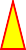 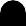 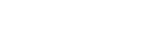 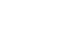 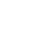 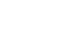 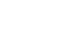 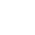 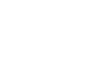 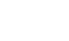 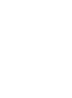 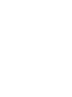 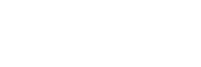 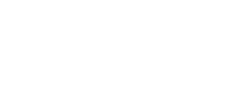 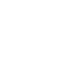 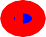 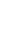 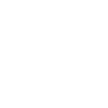 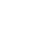 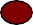 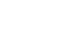 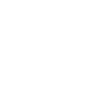 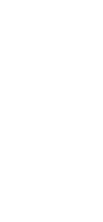 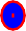 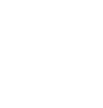 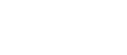 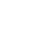 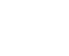 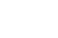 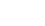 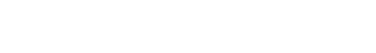 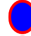 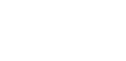 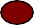 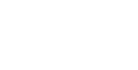 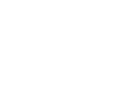 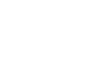 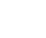 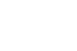 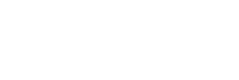 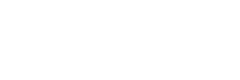 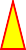 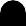 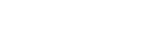 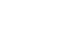 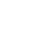 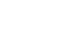 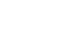 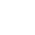 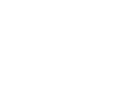 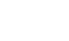 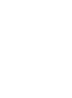 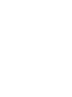 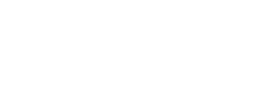 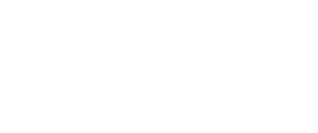 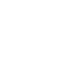 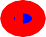 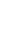 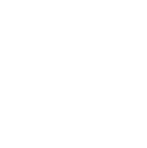 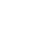 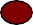 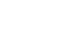 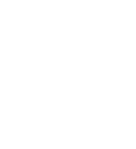 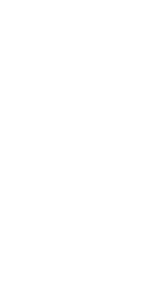 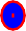 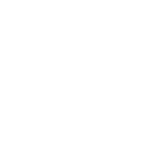 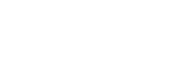 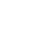 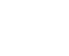 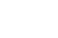 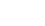 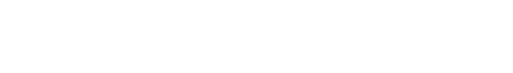 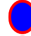 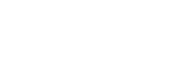 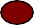 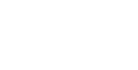 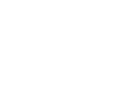 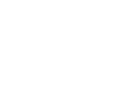 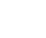 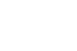 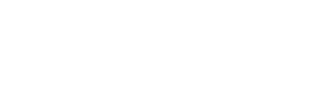 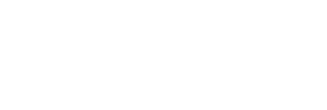 Duvara atış alanı :	2mYerden yüksekliği 2m olan80 x 150 dikdörtgen hedef	3m4m3mBİTİŞBAŞLANGIÇKoordinasyon parkuru açıklaması :İSTASYON:  Huniler arasından slalom koşusuHATA: Hunilerin dışından geçmemek. Hunileri devirmekİSTASYON:  Minderde düz takla.HATA: Düz takla atmak yerine kolları üzerinde yuvarlanmak ve taklayı kurallara uygun yapmamak.İSTASYON:Slalom çubukları arası basketbol topu ile top sürerek slalom yapmakHATA: Slalom çubuklarının arasından geçmemek, slalom çubuklarını devirmek, slalom çubuklarını eksik geçmek, basketbol topunu çift el taşımak, çift el top sürmek ve basketbol  topunu kasaya koymamak.İSTASYON: 3 kez sağa, 3 kez sola, çift ayakla sıçramaHATA: Sıçrama sayısını eksik yapmak, çubuğu düşürmekİSTASYON: Hentbol topu ile duvara 5 tane atış yapmakHATA: Temel pas sayısını eksik yapmak, topu sepete koymamak, belirlenen çizgiye basmak, belirtilen alan içersine topu çarptırmamak.İSTASYON: Sağlık toplarını yer değiştirmek.(kızlarda 3 kiloluk, erkeklerde 5 kiloluk toplar kullanılacak)HATA: Topları sepetin içine koymamak, taşıdığı topu tekrar geri getirmekİSTASYON: Engellerin üstünden ve altından geçmek.HATA: Engelleri devirmek veya taşımak, engellerin altından veya üstünden geçmemek.İSTASYON: Voleybol topu baş üzerinden havaya atılıp parmak pas pozisyonundan başlayarak duvara 5 tane parmak pas yapmakHATA:Parmak pas sayısını eksik yapmak, avuç içi ile topa vurmak, topu sepete koymamak, belirlenen çizgiye basmak, belirtilen alan içersine topu çarptırmamak.NOT: Bütün adaylar parkurların hepsini istenilen şekilde yapmak zorundadır. Hata yapılan yerden hatayı düzeltip tekrar devam edecektir. Hatayı düzeltmeyen ya da kasti olarak o aşamayı boş geçen adaylara her aşamanın yapılmayan tekrar sayısınca ceza süresi eklenecektir. Herhangi bir aşamayı tamamlamadan geçen adaylara istasyon başına 10 ceza süresi eklenecektir.( Cezai Süresi 1 sn dir )            Branş  Olarak Masa Tenisini Seçenler İçin Bu Parkur Uygulanacaktır.Masa Tenisi yetenek sınavı 2 ana teknikte uygulanır. Forehand ve Backhand tekniklerinde adaylardan düz ile kesme vuruşta topu 40 cm x 40 cm ölçülerinde belirlenmiş bölgelere isabet ettirmesi istenir. Bu yetenekleri göstermesi için adaylara Butterfly / Amicus Basic, marka / modelinde top atma robotu ile sabit hız ve sıklıkta top atılır. Başarıyla isabet ettirilen her top 1 puan değerindedir.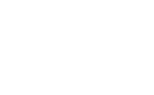 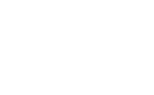 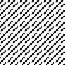 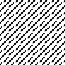 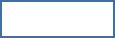 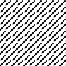 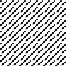 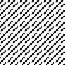 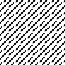 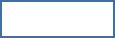 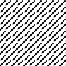 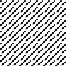 SOL DOMİNANTurarak Uzun Atlama( 10 puan )Bu sınav Adayların kuvvet becerilerini ölçmek amacıyla yapılacaktır. Adaylardan, kendilerine gösterildiği gibi, belirlenen noktada durmaları ve durarak çift ayakla ileriye atlamaları istenilecektir. Ölçüm yapılırken adayların iki ayaklarının üzerine düşmeleri esastır. Adayların atlamaya başladıkları nokta ile atladıkları noktada ayaklarının arkası (düştükten sonra kayma olursa ayağın ilk konuş noktası esas alınacaktır) arasındaki mesafe ölçülecek ve puan olarak değerlendirilecektir.Bu kısımda adaylara 2 (iki) hak verilecek, iyi olan dereceleri değerlendirmeye alınacaktır. İki hakkında da faul yapan, kurallara uymadan atlama yapan adaylar bu sınavdan 0 (sıfır) puan alacaklardır.Adayların geriden başlayarak hız almasına izin verilmeyecektir.Adayların hatalı düşüş yapmaları durumunda (atlamadan sonra kalçalarının üzerine oturmaları, mesafeyi uzak göstermek için ellerini konuş noktasının gerisine koyarak ayaklarını ileriye doğru atmaları vb.) atlamaları hatalı kabul edilerek ölçüm yapılmayacaktır. Bu sebeple adayların iki ayaklarının üzerine düşecek şekilde atlama yapmaları ölçüm yapılabilmesi için şarttır.Durarak Uzun Atlama Puanlama TablosuRİTİM TESTİ ( 15 puan )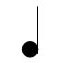 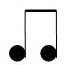 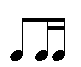 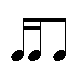 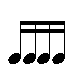 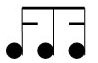 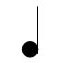 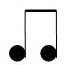 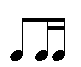 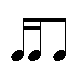 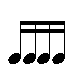 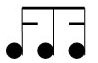 Bu sınav adayların ritmi algılayabilme ve verilen ritmi uygulayabilme becerilerini ölçmek amacıyla yapılacaktır. Adaylardan, komisyon üyesi tarafından elle veya kalemle bir nesne üzerine vurularak uygulamalı olarak verilen ritmi, elle veya kalemle bir nesne üzerine vurarak uygulamalı olarak tekrarlamaları istenilecektir.Her Adaya 3’er ritim verilecektir. Adaylar komisyon tarafından verilen ritimleri tekrar edecek doğru yaptıkları her ritim için 5 puan alacaklardır. Ritimleri doğru olarak yapan adaylar toplamda 15 puan alacaklardır.ÖRNEK :VAN	İZMİR	ANKARA	KARAMAN	GELİBOLU	ŞEFTALİSPORCU ÖZGEÇMİŞİ ( 15 puan )Sporcu özgeçmişi değerlendirilirken birden fazla kategoride derecesi bulunan adayların en yüksek puanı aldığı kategori değerlendirilecektir.Sporcu özgeçmişinde adaylar durumlarını İlgili Federasyonlardan veya Gençlik ve Spor İl/İlçe Müdürlüklerinden belgelendirmesi gerekmektedir ( Tematik Spor Liselerinde ise kendi alanlarındaki sporcu özgeçmişi belgeleri değerlendirilecektir).Grup maçlarında, grup birincisi olanlara veya bir üst tura gitmeye hak kazananlara grup puanı olarak 7 puan verilecektir.ÖNEMLİ HATIRLATMALARFotosel aletinin kullanılacağı tüm sınavlarda, hassas el kronometreleri de kullanılacaktır. Aletin arıza yapması, ölçüm başlarken çalıştığı halde bitiminde durmaması vb. durumlarda kronometre değerleri esas alınacaktır.Belgelerde sahtecilik yaptıkları anlaşılan adaylar sınavı kaybetmiş sayılacaklar ve sınava devam etmelerine izin verilmeyecektir.Tüm aşamalar sonucunda, Milli Eğitim Bakanlığının yayınlamış olduğu Yetenek Sınavı  İle Öğrenci Alan Okullara Başvuru e-Kılavuzu 2023 doğrultusunda Yetenek Sınavı  toplam puanı 50 (elli) puan barajını geçemeyen adaylar başarısız sayılacak ve değerlendirmeye alınmayacaktır.Adayların Yetenek Sınavında aldıkları tüm puanlar toplanarak sıralama yapılacak olup 60 öğrenci kayıt yaptırmaya hak kazanacaktır. Eşit puan söz konusu olduğunda ise sırasıyla, aşağıdaki kriterlere göre değerlendirme yapılacaktır:Doğum tarihi (Küçük olan avantajlı olacak)Sportif Beceri Koordinasyon puanı (Yüksek olan avantajlı olacak) c- Kuvvet Testi puanı (Yüksek olan avantajlı olacaktır.)İTİRAZLARAdaylar, Okul Müdürlüğüne yapacakları resmi başvuruyla sınavın aşamalarına sınavın yapıldığı günün mesai bitimine kadar itiraz edebilirler. İtiraz edecek aday ya da veliler; ÇORUM Spor Lisesi Okul Aile Birliği’nin Ziraat Bankası Merkez Şubesi TR580001000078661581745001no’luIBAN hesabına yatırdıkları 150 (YÜZ ELLİ ) TL’nin banka dekontunu itirazlarını bildiren dilekçelerine iliştirerek Okul Müdürlüğüne başvuracaklardır. İtirazları yerinde bulunan adayların ödedikleri bedel iade edilecek, itirazları geçersiz sayılan adaylardan alınan ücretler ise iade edilmeyecektir. Yukarıda bahsedilen durumun dışında  yapılacak itirazlar dikkate alınmayacaktır.ÇORUMSPOR LİSESİSINAVA GİREN TÜM ADAYLARA BAŞARILAR DİLERİZ.SINAV KOMİSYONU SINAVLARDAN ÖNCE VEYA SINAVLAR SIRASINDA, SINAVLARLA İLGİLİ HER TÜRLÜ DEĞİŞİKLİĞİ YAPMA VE SINAV KILAVUZU HAZIRLANIRKEN SEHVEN YAPILMIŞ OLABİLECEK HER TÜRLÜ YANLIŞI DÜZELTME, KILAVUZDA BELİRTİLMEMİŞ VEYA SONRADAN OLUŞABİLECEK HER TÜRLÜ KONUDA KARARALMA VE UYGULAMA YETKİSİNE SAHİPTİR.SINAV KOMİSYONUBeden Eğitimi Öğrt.	Beden Eğitimi Öğrt.	Beden Eğitimi Öğrt.	Beden Eğitimi Öğrt.Murat TERLEMEZÇORUM SPOR LİSESİOKUL MÜDÜRÜ& KOMİSYON BAŞKANIYETENEKSINAVININ BELİRLEYİCİLERİYETENEKSINAVININ BELİRLEYİCİLERİYETENEKSINAVININ BELİRLEYİCİLERİYETENEK SINAVI PUANIYERLEŞTİRME SINAVININ BELİRLEYİCİLERİYERLEŞTİRME SINAVININ BELİRLEYİCİLERİYERLEŞTİRME PUANI1. Fiziksel UygunlukYapılacak olan Testler70 PuanYetenek sınav puanının% 70’iOrtaokul başarı puanının% 30’ua. KoordinasyonFarklı motor Özelliklerini test eden istasyonlardan oluşur.45 PuanYetenek sınav puanının% 70’iOrtaokul başarı puanının% 30’ub.Çabukluk ve Hız60 mt. Sürat Koşusu15 PuanYetenek sınav puanının% 70’iOrtaokul başarı puanının% 30’uc. KuvvetDurarak Uzun Atlama Testi10 PuanYetenek sınav puanının% 70’iOrtaokul başarı puanının% 30’u2. Ritim15 PuanYetenek sınav puanının% 70’iOrtaokul başarı puanının% 30’u3. Sporcu Özgeçmişi15 PuanYetenek sınav puanının% 70’iOrtaokul başarı puanının% 30’ua-Takım sporlarıMİLLİ SPORCUTÜRKİYE ŞAMPİYONASI 1-415 PUANYetenek sınav puanının% 70’iOrtaokul başarı puanının% 30’ua-Takım sporlarıTÜRKİYE ŞAMPİYONASI 1. TÜRKİYE ŞAMPİYONASI 2. TÜRKİYE ŞAMPİYONASI 3. TÜRKİYE ŞAMPİYONASI 4.13 PUAN12 PUAN11 PUAN10 PUANYetenek sınav puanının% 70’iOrtaokul başarı puanının% 30’ua-Takım sporlarıTÜRKİYE ŞAMPİYONASI 5-89 PUANYetenek sınav puanının% 70’iOrtaokul başarı puanının% 30’ua-Takım sporlarıGRUP 17 PUANYetenek sınav puanının% 70’iOrtaokul başarı puanının% 30’ua-Takım sporlarıİL 1. İL 2. İL 3. İL 4.5 PUAN4 PUAN3 PUAN2 PUANYetenek sınav puanının% 70’iOrtaokul başarı puanının% 30’ub. Bireysel SporlarMİLLİ SPORCUTÜRKİYE ŞAMPİYONASI 1-415 PUANYetenek sınav puanının% 70’iOrtaokul başarı puanının% 30’ub. Bireysel SporlarTÜRKİYE ŞAMPİYONASI 1. TÜRKİYE ŞAMPİYONASI 2. TÜRKİYE ŞAMPİYONASI 3. TÜRKİYE ŞAMPİYONASI 4.13 PUAN12 PUAN11 PUAN10 PUANYetenek sınav puanının% 70’iOrtaokul başarı puanının% 30’ub. Bireysel SporlarTÜRKİYE ŞAMPİYONASI 5-109 PUANYetenek sınav puanının% 70’iOrtaokul başarı puanının% 30’ub. Bireysel SporlarGRUP 1.7 PUANYetenek sınav puanının% 70’iOrtaokul başarı puanının% 30’ub. Bireysel SporlarİL 1. İL 2. İL 3. İL 45 PUAN4 PUAN3 PUAN2 PUANYetenek sınav puanının% 70’iOrtaokul başarı puanının% 30’uEK YERLEŞTİRMEBoş kontenjanların ilan edilmesi07 Ağustos 2023EK YERLEŞTİRMEBoş kontenjanlar için tercihlerin alınması07-11 Ağustos 2023EK YERLEŞTİRMEBoş kontenjanlara yerleştirme sonuçlarının ilanı14 Ağustos 2023EK YERLEŞTİRMEBoş kontenjanlara kayıt hakkı kazananların kayıtlarının yapılması14-18 Ağustos 2023ERKEK	KIZERKEK	KIZERKEK	KIZERKEK	KIZERKEK	KIZSÜRE (SANİYE)PUANSÜRE (SANİYE)PUAN07.30 - 07.4515 Puan08.50 ve altı15 Puan07.46 - 07.6014 Puan08.51 - 08.6514 Puan07.61 - 07.7513 Puan08.66 - 08.8013 Puan07.76 - 07.9012 Puan08.81 - 08.9512 Puan07.91 - 08.0511 Puan08.96 - 09.1011 Puan08.06 - 08.2010 Puan09.11 - 09.2510 Puan08.21 - 08.359 Puan09.26 - 09.409 Puan08.36 - 08.508 Puan09.41 - 09.558 Puan08.51 - 08.657 Puan09.56 - 09.707 Puan08.66 - 08.806 Puan09.71 - 09.856 Puan08.81 - 08.955 Puan09.86 - 10.005 Puan08.96 - 09.104 Puan10.01 - 10.154 Puan09.11 - 09.253 Puan10.16 - 10.303 Puan09.26 - 09.402 Puan10.31 - 10.452 Puan09.41 - 09.551 Puan10.46 - 10.601 Puan09.56 ve yukarısı0 Puan10.61 ve yukarısı0 Puanoordinasyon Testi- Koordinasyon Parkuru (45 Puan)Bu sınav adayların sportif becerilerini ve motorsal özelliklerini ölçmek amacıyla yapılacaktır.PuanlamaHer adayın 2 (İki) sınav hakkı vardır. Almış olduğu en iyi derece geçerli sayılacaktır.Aday başla komutu ile başlangıç noktasından sınava başlar geçerek sınavını başlatır, fotosel kapılarından geçerek sınavını bitirir.Bütün adaylar parkurların hepsini istenilen şekilde yapmak zorundadır. Hata yapılan yerden hatayı düzeltip tekrar devam edecektir. Hatayı düzeltmeyen ya da kasti olarak o aşamayı boş geçen adaylara her aşamanın yapılmayan tekrar sayısınca ceza süresi eklenecektir. Herhangi bir aşamayı tamamlamadan geçen adaylara istasyon başına 10 ceza süresi eklenecektir.( Ceza süresi 1 saniyedir)ERKEK KOORDİNASYON PUAN TABLOSUKIZ KOORDİNASYON PUAN TABLOSUoordinasyon Testi- Koordinasyon Parkuru (45 Puan)Bu sınav adayların sportif becerilerini ve motorsal özelliklerini ölçmek amacıyla yapılacaktır.PuanlamaHer adayın 2 (İki) sınav hakkı vardır. Almış olduğu en iyi derece geçerli sayılacaktır.Aday başla komutu ile başlangıç noktasından sınava başlar geçerek sınavını başlatır, fotosel kapılarından geçerek sınavını bitirir.Bütün adaylar parkurların hepsini istenilen şekilde yapmak zorundadır. Hata yapılan yerden hatayı düzeltip tekrar devam edecektir. Hatayı düzeltmeyen ya da kasti olarak o aşamayı boş geçen adaylara her aşamanın yapılmayan tekrar sayısınca ceza süresi eklenecektir. Herhangi bir aşamayı tamamlamadan geçen adaylara istasyon başına 10 ceza süresi eklenecektir.( Ceza süresi 1 saniyedir)ERKEK KOORDİNASYON PUAN TABLOSUKIZ KOORDİNASYON PUAN TABLOSUoordinasyon Testi- Koordinasyon Parkuru (45 Puan)Bu sınav adayların sportif becerilerini ve motorsal özelliklerini ölçmek amacıyla yapılacaktır.PuanlamaHer adayın 2 (İki) sınav hakkı vardır. Almış olduğu en iyi derece geçerli sayılacaktır.Aday başla komutu ile başlangıç noktasından sınava başlar geçerek sınavını başlatır, fotosel kapılarından geçerek sınavını bitirir.Bütün adaylar parkurların hepsini istenilen şekilde yapmak zorundadır. Hata yapılan yerden hatayı düzeltip tekrar devam edecektir. Hatayı düzeltmeyen ya da kasti olarak o aşamayı boş geçen adaylara her aşamanın yapılmayan tekrar sayısınca ceza süresi eklenecektir. Herhangi bir aşamayı tamamlamadan geçen adaylara istasyon başına 10 ceza süresi eklenecektir.( Ceza süresi 1 saniyedir)ERKEK KOORDİNASYON PUAN TABLOSUKIZ KOORDİNASYON PUAN TABLOSUoordinasyon Testi- Koordinasyon Parkuru (45 Puan)Bu sınav adayların sportif becerilerini ve motorsal özelliklerini ölçmek amacıyla yapılacaktır.PuanlamaHer adayın 2 (İki) sınav hakkı vardır. Almış olduğu en iyi derece geçerli sayılacaktır.Aday başla komutu ile başlangıç noktasından sınava başlar geçerek sınavını başlatır, fotosel kapılarından geçerek sınavını bitirir.Bütün adaylar parkurların hepsini istenilen şekilde yapmak zorundadır. Hata yapılan yerden hatayı düzeltip tekrar devam edecektir. Hatayı düzeltmeyen ya da kasti olarak o aşamayı boş geçen adaylara her aşamanın yapılmayan tekrar sayısınca ceza süresi eklenecektir. Herhangi bir aşamayı tamamlamadan geçen adaylara istasyon başına 10 ceza süresi eklenecektir.( Ceza süresi 1 saniyedir)ERKEK KOORDİNASYON PUAN TABLOSUKIZ KOORDİNASYON PUAN TABLOSUoordinasyon Testi- Koordinasyon Parkuru (45 Puan)Bu sınav adayların sportif becerilerini ve motorsal özelliklerini ölçmek amacıyla yapılacaktır.PuanlamaHer adayın 2 (İki) sınav hakkı vardır. Almış olduğu en iyi derece geçerli sayılacaktır.Aday başla komutu ile başlangıç noktasından sınava başlar geçerek sınavını başlatır, fotosel kapılarından geçerek sınavını bitirir.Bütün adaylar parkurların hepsini istenilen şekilde yapmak zorundadır. Hata yapılan yerden hatayı düzeltip tekrar devam edecektir. Hatayı düzeltmeyen ya da kasti olarak o aşamayı boş geçen adaylara her aşamanın yapılmayan tekrar sayısınca ceza süresi eklenecektir. Herhangi bir aşamayı tamamlamadan geçen adaylara istasyon başına 10 ceza süresi eklenecektir.( Ceza süresi 1 saniyedir)ERKEK KOORDİNASYON PUAN TABLOSUKIZ KOORDİNASYON PUAN TABLOSUoordinasyon Testi- Koordinasyon Parkuru (45 Puan)Bu sınav adayların sportif becerilerini ve motorsal özelliklerini ölçmek amacıyla yapılacaktır.PuanlamaHer adayın 2 (İki) sınav hakkı vardır. Almış olduğu en iyi derece geçerli sayılacaktır.Aday başla komutu ile başlangıç noktasından sınava başlar geçerek sınavını başlatır, fotosel kapılarından geçerek sınavını bitirir.Bütün adaylar parkurların hepsini istenilen şekilde yapmak zorundadır. Hata yapılan yerden hatayı düzeltip tekrar devam edecektir. Hatayı düzeltmeyen ya da kasti olarak o aşamayı boş geçen adaylara her aşamanın yapılmayan tekrar sayısınca ceza süresi eklenecektir. Herhangi bir aşamayı tamamlamadan geçen adaylara istasyon başına 10 ceza süresi eklenecektir.( Ceza süresi 1 saniyedir)ERKEK KOORDİNASYON PUAN TABLOSUKIZ KOORDİNASYON PUAN TABLOSUoordinasyon Testi- Koordinasyon Parkuru (45 Puan)Bu sınav adayların sportif becerilerini ve motorsal özelliklerini ölçmek amacıyla yapılacaktır.PuanlamaHer adayın 2 (İki) sınav hakkı vardır. Almış olduğu en iyi derece geçerli sayılacaktır.Aday başla komutu ile başlangıç noktasından sınava başlar geçerek sınavını başlatır, fotosel kapılarından geçerek sınavını bitirir.Bütün adaylar parkurların hepsini istenilen şekilde yapmak zorundadır. Hata yapılan yerden hatayı düzeltip tekrar devam edecektir. Hatayı düzeltmeyen ya da kasti olarak o aşamayı boş geçen adaylara her aşamanın yapılmayan tekrar sayısınca ceza süresi eklenecektir. Herhangi bir aşamayı tamamlamadan geçen adaylara istasyon başına 10 ceza süresi eklenecektir.( Ceza süresi 1 saniyedir)ERKEK KOORDİNASYON PUAN TABLOSUKIZ KOORDİNASYON PUAN TABLOSUDERECESİPUANIDERECESİPUANI45,26 ve altı45 Puan51,01-51,2522 Puan45,51-45,7544 Puan51,26-51,5021 Puan45,76-46,0043 Puan51,51-51,7520 Puan46,01-46,2542 Puan51,76-52,0019 Puan46,26-46,5041 Puan52,01-52,2518 Puan46,51-46,7540 Puan52,26-52,5017 Puan46,76-47,0039 Puan52,51-52,7516 Puan47,01-47,2538 Puan52,76-53,0015 Puan47,26-47,5037 Puan53,01-53,2514 Puan47,51-47,7536 Puan53,26-53,5013 Puan47,76-48,0035 Puan53,51-53,7512 Puan48,01-48,2534 Puan53,76-54,0011 Puan48,26-48,5033 Puan54,01-54,2510 Puan48,51-48,7532 Puan54,26-54,509 Puan48,76-49,0031 Puan54,51-54,758 Puan49,01-49,2530 Puan54,76-55,007 Puan49,26-49,5029 Puan55,01-55,256 Puan49,51-49,7528 Puan55,26-55,505 Puan49,76-50,0027 Puan55,51-56,004 Puan50,01-50,2526 Puan56,01-56,253 Puan50,26-50,5025 Puan56,26-56,502 Puan50,51-50,7524 Puan56,51-56,751 Puan50,76-51,0023 Puan56,76 ve üzeri0 PuanİSTENEN YETENEKROBOTTAN ATILACAK TOP SAYISIEN ÇOK ALINABİLECEK PUANÇapraza Gönderilen Forehand Düz Vuruş108Paralele Gönderilen Forehand Düz Vuruş108Çapraza ve Paralele Gönderilen Forehand Düz Vuruş109Çapraza Gönderilen Backhand Düz Vuruş108Paralele Gönderilen Backhand Düz Vuruş108Çapraza ve Paralele Gönderilen Backhand Düz Vuruş109Çapraza Gönderilen Forehand Kesme Vuruş108Paralele Gönderilen Forehand Kesme Vuruş108Çapraza ve Paralele Gönderilen Forehand Kesme Vuruş109Çapraza Gönderilen Backhand Kesme Vuruş108Paralele Gönderilen Backhand Kesme Vuruş108Çapraza ve Paralele Gönderilen Backhand Kesme Vuruş109TOPLAM120100ERKEK	KIZERKEK	KIZERKEK	KIZERKEK	KIZERKEK	KIZCMPUANCMPUAN174 ve altı0 Puan144 ve altı0 Puan175 - 1791 Puan145 - 1491 Puan180 -1842 Puan150 - 1542 Puan185 - 1893 Puan155 - 1593 Puan190 - 1944 Puan160 - 1644 Puan195 - 1995 Puan165 - 1695 Puan200 - 2046 Puan170 - 1746 Puan205 - 2097 Puan175 - 1797 Puan210 -2148 Puan180 - 1848 Puan215 -2199 Puan185 - 1899 Puan220 ve üzeri10 Puan190 ve üzeri10 PuanA-TAKIM SPORLARIMİLLİ SPORCUTÜRKİYE ŞAMPİYONASI 1-415 PUANA-TAKIM SPORLARITÜRKİYE ŞAMPİYONASI 1. TÜRKİYE ŞAMPİYONASI 2. TÜRKİYE ŞAMPİYONASI 3. TÜRKİYE ŞAMPİYONASI 4.13 PUAN12 PUAN11 PUAN10 PUANA-TAKIM SPORLARITÜRKİYE ŞAMPİYONASI 5-89 PUANA-TAKIM SPORLARIGRUP 17 PUANA-TAKIM SPORLARIİL 1. İL 2. İL 3. İL 4.5 PUAN4 PUAN3 PUAN2 PUANB. BİREYSEL SPORLARMİLLİ SPORCUTÜRKİYE ŞAMPİYONASI 1-415 PUANB. BİREYSEL SPORLARTÜRKİYE ŞAMPİYONASI 1. TÜRKİYE ŞAMPİYONASI 2. TÜRKİYE ŞAMPİYONASI 3. TÜRKİYE ŞAMPİYONASI 4.13 PUAN12 PUAN11 PUAN10 PUANB. BİREYSEL SPORLARTÜRKİYE ŞAMPİYONASI 5-109 PUANB. BİREYSEL SPORLARGRUP 1.7 PUANB. BİREYSEL SPORLARİL 1. İL 2. İL 3. İL 45 PUAN4 PUAN3 PUAN2 PUAN